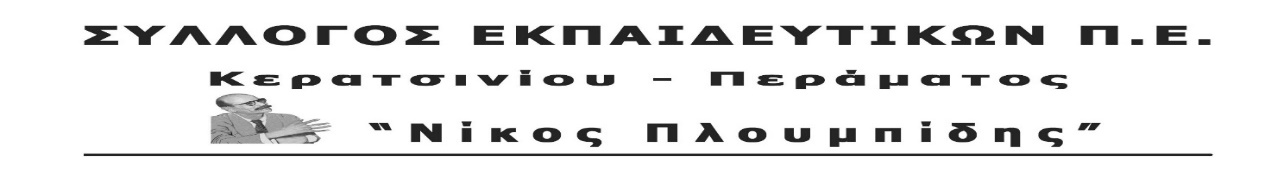 http://spe-ploumpidis.blogspot.com/	 αρ. πρωτ. 501	 	22/5/2020H τροπολογία για ζωντανή αναμετάδοση του μαθήματος δε θα εφαρμοστεί!H κυβέρνηση για μια ακόμα φορά έφερε σαν τον κλέφτη για ψήφιση τροπολογία που προβλέπει δια ζώσης διδασκαλία και την ταυτόχρονη ζωντανή αναμετάδοση της από την τάξη.Παρότι είναι γνωστή στην κυβέρνηση και στο υπουργείο η καθολική αντίθεση τόσο των εκπαιδευτικών όσο και των γονιών και των μαθητών που εκφράστηκε όλο το προηγούμενο διάστημα με τις μαζικές κινητοποιήσεις σε όλη τη χώρα, η Υπουργός Παιδείας έστειλε στα σχολεία την Υπουργική Απόφαση και τις οδηγίες για την εφαρμογής της κατάπτυστης τροπολογίας.Το Δ.Σ. του Συλλόγου Π.Ε. Κερατσινίου-Περάματος «Ν. Πλουμπίδης» δηλώνει για μια ακόμα φόρα ότι η συγκεκριμένη τροπολογία ανοίγει επικίνδυνους δρόμους, δεν έχει καμία σχέση με την εξ αποστάσεως εκπαίδευση.Η ζωντανή αναμετάδοση του μαθήματος δεν πατάει σε κανένα παιδαγωγικό κριτήριο. Η εκπαιδευτική διαδικασία είναι μία σύνθετη υπόθεση που δεν είναι ούτε για livestreaming, ούτε για παρακολούθηση από την οθόνη του υπολογιστή από οποιονδήποτε έχει πρόσβαση. Η σχέση εμπιστοσύνης που με τόσο κόπο χτίζουμε οι εκπαιδευτικοί καθημερινά μέσα στις σχολικές αίθουσες παύει να προστατεύεται, θρυμματίζεται. Η δυναμική που δημιουργείται μέσα σε μια τάξη, οι σχέσεις των μαθητών μεταξύ τους αλλά και μεταξύ του εκπαιδευτικού και των μαθητών, η επικοινωνία αλλά και η παιδαγωγική πράξη είναι μοναδική. Αφαιρείται η δυνατότητα της παιδαγωγικής παρέμβασης του εκπαιδευτικού στα πλαίσια της διαχείρισης ιδιαίτερων ζητημάτων που προκύπτουν εντός τάξης. Η ίδια η συμπεριφορά και η στάση των μαθητών αλλάζει, τροποποιείται όταν γνωρίζουν ότι τους καταγράφει μια οποιουδήποτε τύπου κάμερα!Παραβιάζει κατάφορα τα προσωπικά δεδομένα μαθητών και εκπαιδευτικών. Κυριολεκτικά, αφήνει στο έλεος του κάθε καλοθελητή εκπαιδευτικούς και ανήλικα παιδιά, καθώς δεν υπάρχει καμία δικλείδα ασφαλείας ότι το μάθημα δεν καταγράφεται, δεν μαγνητοσκοπείται. Καλούμε τους συναδέλφους σε κάθε σχολείο, τους συλλόγους διδασκόντων να πάρουν αποφάσεις καταδίκης και μη εφαρμογής της ζωντανής αναμετάδοσης των μαθημάτων. Δηλώνουμε την αντίθεση μας στη δια ζώσης διδασκαλία και την ταυτόχρονη ζωντανή αναμετάδοση της από την τάξη. Οποιαδήποτε απόπειρα εφαρμογής της συγκεκριμένης τροπολογίας θα βρει το κλάδο ενωμένο και θωρακισμένο και δεν θα την εφαρμόσουμε.Συμμετέχουμε στην  απεργία – αποχή, που κήρυξε το Γ.Σ. της ΑΔΕΔΥ στις 20-05-2020, από την εφαρμογή των διατάξεων που περιλαμβάνονται στην υπ’ αρ. 57233/Υ1/2020 [ΦΕΚ 1859/Β/15-5-2020] Κοινή Υπουργική Απόφαση «Σύγχρονη εξ’ αποστάσεως εκπαίδευση» σε εφαρμογή της διάταξης του άρ. 63 του N. 4686/2020 και των συνακόλουθων εφαρμοστικών εγκυκλίωνΚαλούμε τα Δ.Σ. της ΔΟΕ και της ΟΛΜΕ να κηρύξουν άμεσα απεργία – αποχή στη βάση και της αντίστοιχης απόφασης του Γ.Σ. της ΑΔΕΔΥ.Καλούμε τους συλλόγους διδασκόντων να συντάξουν ενδεικτικά  πρακτικά μη εφαρμογής της τροπολογίας:«Ο Σύλλογος Διδασκόντων του ……. κατά τη συνεδρίαση του αποφάσισε να μην εφαρμόσει την υπουργική απόφαση υπ’ αρ. 57233/Υ1/2020 [ΦΕΚ 1859/Β/15-5-2020 που αφορά την ταυτόχρονη δια ζώσης διδασκαλία, και τη ζωντανή αναμετάδοσή της από την τάξη. Αυτή η Υπουργική Απόφαση ανοίγει επικίνδυνους δρόμους για την ίδια την εκπαιδευτική διαδικασία. Δεν πατάει σε κανένα παιδαγωγικό κριτήριο και παραβιάζει τα προσωπικά δεδομένα μαθητών και εκπαιδευτικών.Η σχέση εμπιστοσύνης που με τόσο κόπο χτίζουμε οι εκπαιδευτικοί καθημερινά μέσα στις σχολικές αίθουσες παύει να προστατεύεται, θρυμματίζεται. Η δυναμική που δημιουργείται μέσα σε μια τάξη, οι σχέσεις των μαθητών μεταξύ τους αλλά και μεταξύ του εκπαιδευτικού και των μαθητών, η επικοινωνία αλλά και η παιδαγωγική πράξη είναι μοναδική. Αφαιρείται η δυνατότητα της παιδαγωγικής παρέμβασης του εκπαιδευτικού στα πλαίσια της διαχείρισης ιδιαίτερων ζητημάτων που προκύπτουν εντός τάξης. Η ίδια η συμπεριφορά και η στάση των μαθητών αλλάζει, τροποποιείται όταν γνωρίζουν ότι τους καταγράφει μια οποιουδήποτε τύπου κάμερα! Δεν πρόκειται να το επιτρέψουμε! ΚΑΜΙΑ ΚΑΜΕΡΑ ΣΕ ΚΑΜΙΑ ΤΑΞΗ!!Συμμετέχουμε στην απεργία-αποχή από την εφαρμογή των διατάξεων που περιλαμβάνονται στην υπ’ αρ. 57233/Υ1/2020 [ΦΕΚ 1859/Β/15-5-2020] Κοινή Υπουργική Απόφαση «Σύγχρονη εξ’ αποστάσεως εκπαίδευση» σε εφαρμογή της διάταξης του άρ. 63 του N. 4686/2020 και των συνακόλουθων εφαρμοστικών εγκυκλίων που την διέπουν και οδηγούν στην απαράδεκτη, από κάθε άποψη, διαδικασία της ζωντανής μετάδοσης των μαθημάτων μέσα από την σχολική αίθουσα που προκήρυξε το Γενικό Συμβούλιο της ΑΔΕΔΥ στις 20-05-2020.»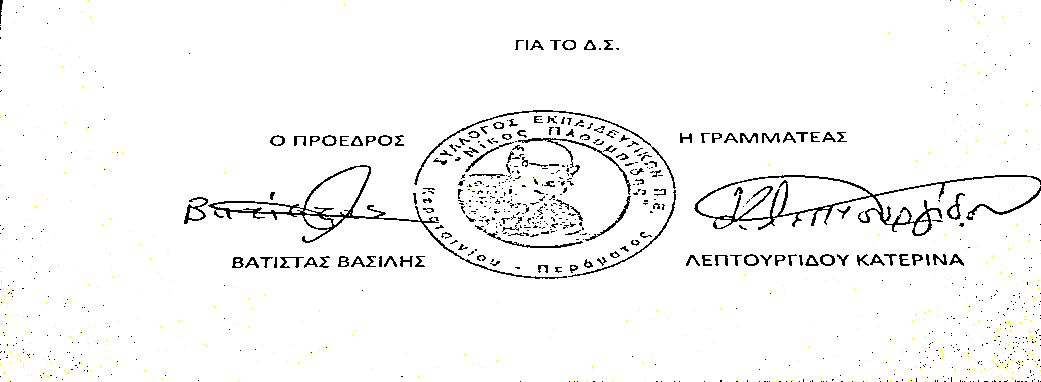 